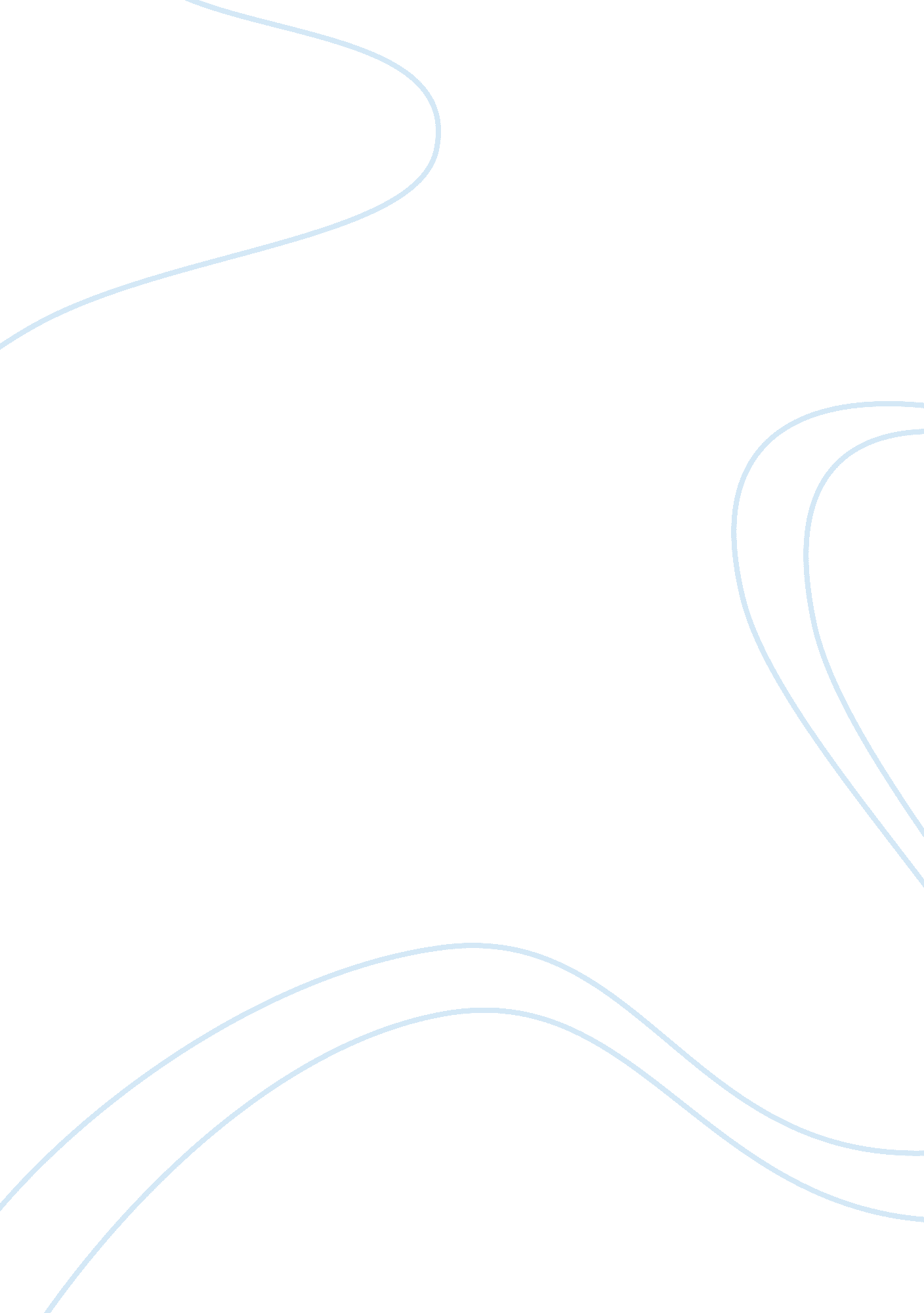 We are good to grow: dynamic integration of cell wall architecture with the machi...Health & Medicine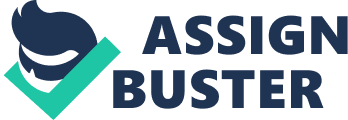 Introduction Cell expansion integrates “ loosening” of existing architecture with synthesis and deposition of new wall components. Golgi-associated syntheses of matrix polysaccharides and their subsequent secretion is coordinated closely with cellulose synthesis at the plasma membrane, which is in turn coordinated with dynamic assembly and rearrangement during wall extension ( Cosgrove, 2005 ). Multiple signal pathways regulate wall biophysics to permit cell expansion by controlling expression of cell wall-related genes. For example, the brassinosteroid-activated transcription factor BES1 binds to promoter elements of most cellulose synthase ( CesA ) genes ( Xie et al., 2011 ), and NAC and MYB domain-containing transcriptional factors bind to AC-elements of promoters of genes involved in polysaccharide and monolignol syntheses ( Zhao and Dixon, 2011 ). In elongating cells, cellulose microfibrils are laid down in helical patterns transverse to the long axis of the cell, and are separated and reoriented by tangential forces generated by turgor. Walls of grasses and those of other flowering plants interlace the microfibrils with different matrix constituents ( Carpita and Gibeaut, 1993 ). All dicots and about one-half of all monocots have type I cell walls: a framework of cellulose microfibrils cross-linked primarily by xyloglucans (XyGs) and embedded in a complex matrix of pectic polysaccharides ( McCann and Roberts, 1991 ; Carpita and Gibeaut, 1993 ); in type II cell walls of the grasses and other commelinid monocots, cellulose microfibrils are cross-linked primarily with glucuronoarabinoxylans (GAXs). Pectins are a small proportion of the matrix polymers, with GAXs providing most of the negatively charged matrix of the type II cell wall ( Carpita, 1996 ). Structural proteins comprise up to 10% of mass of type I walls, whereas networks of phenylpropanoids are deposited in the type II wall. In contrast to other commelinids, the grasses (Poales) contain a mixed-linkage (1 → 3),(1 → 4)-β-D-glucan that is synthesized during cell expansion of grasses and hydrolyzed when growth ceases ( Buckeridge et al., 2004 ). Cell elongation results in more subtle changes in cell wall composition and architecture than can be revealed by chemical analyses of whole plant organs. Immuno-labeling experiments using a panel of monoclonal antibodies reveals that unique combinations of epitopes are present in highly nuanced patterns along the Arabidopsis root ( Pattathil et al., 2010 ). Infrared spectra of cell walls of maize coleoptiles show that distinct compositional changes occur at 1. 5-day intervals ( McCann et al., 2007 ). This dynamic, cellular heterogeneity may be required for wall-modifying activities to alter biophysical properties at precise developmental stages. Tobacco leaves expressing an inducible cucumber α-expansin ( CsEXP1 ) promotes leaf growth maximally at the mid-stage of leaf growth ( Sloan et al., 2009 ). Architectural Changes in Cell Walls Impact Anisotropic Growth When the structure of the cell wall is severely compromised, the consequence is a strong inhibition of organ elongation. Mutants of primary wall cellulose synthases CesA1 , radial swelling1 ( rsw1 ), and CesA6, procuste1 (prc1) , have reduced anisotropic growth in roots and hypocotyls ( Arioli et al., 1998 ; Fagard et al., 2000 ). In prc1 , cellulose content is only reduced by about one-third, but the mutation results in a fourfold inhibition of growth ( Fagard et al., 2000 ). Anisotropic distributions of microfibril angles deposited during the initial growth phase can account for the growth inhibition if the wall is modeled as a composite material ( MacKinnon et al., 2006 ). Reorientation from transverse to longitudinal in procuste hypocotyls also results in failure to fill gaps in cellulose deposition in some regions, possibly contributing to a tendency for cells to rupture ( Anderson et al., 2010 ). Mutations in genes whose functions are associated with delivery or activation of cellulose synthases, and other plasma membrane-resident or membrane-associated proteins, also result in cellulose deficiency and inhibition of elongation growth. CELLULOSE SYNTHASE INTERACTIVE1 ( CSI1 ) is a microtubule-associated protein that bridges CESA complexes and cortical microtubules, mutation of which affects movement of CESA complexes in the plasma membrane ( Gu et al., 2010 ; Li et al., 2012 ). Site-directed mutations of the phosphorylation sites of CESA1 to mimic always-on or always-off states provide evidence that CESAs are direct targets of signal pathways impacting elongation ( Chen et al., 2010 ). Mutations in a plasma membrane-associated endo-(1 → 4)-β-D-glucanase, korrigan in Arabidopsis ( Nicol et al., 1998 ) and rice ( Zhou et al., 2006 ) or in COBRA genes, encoding glycosylphosphatidyl inositol-anchored proteins, are cellulose-deficient and compromised in organ elongation in Arabidopsis ( Schindelman et al., 2001 ; Roudier et al., 2005 ) and rice ( Dai et al., 2011 ). Loss of cell wall strength to resist turgor pressure is expected with cellulose deficiencies, but similar swelling phenotypes can occur in mutants unaffected in cellulose synthesis. Mutations in two UDP-sugar interconversion pathway genes encoding UDP-glucose dehydrogenases cause significant reduction of substitutions to the XyG backbone, arabinan side chains of rhamnogalacturonan (RG) I, and the apiose-containing side chains A and B of RG II ( Reboul et al., 2011 ), with phenotypes of swollen and misshapen roots and cotyledons, and shorter hypocotyls and reproductive organs. Xyloglucan endo-β-transglucosylases/hydrolases (XET/XTHs) catalyze the molecular grafting and/or hydrolysis of XyGs in the primary type I cell wall ( Rose et al., 2002 ; Eklof and Brumer, 2010 ). Galactose-deficient mur3 XyGs bind to cellulose in vivo and in vitro as do wild-type XyGs, but are exceptionally poor substrates for XET – a feature that correlates with cell swelling at the end of growth ( Peña et al., 2004 ). When XyGs of different molecular sizes are fed to pea stems, large polymers of XyG cross-link cellulose microfibrils and slow growth by action of endogenous XET activity, whereas XyG oligosaccharides promote cell elongation ( Takeda et al., 2002 ). RNAi lines with reduced levels of AtXTH18 show decreased primary root growth compared to that of wild-type ( Osato et al., 2006 ), and AtXTH14 and AtXTH26 reduced the extension of heat-inactivated isolated cell walls under constant-load extension ( Maris et al., 2009 ). Also, when growing roots were exposed to either recombinant XTH protein, cell elongation is reduced in a concentration-dependent manner and abnormal root hairs are formed, suggesting a role for XET activity in stiffening of the side-walls of root hairs and cells of the elongation zone. While XET activities may be associated with maintenance of tensile strength by religating XyGs during growth, the actual stress relaxation of the walls required for growth is induced by expansins ( Cosgrove, 2005 ). The expansin superfamily falls into two major groups, called α- and β-expansin, in both dicots and grasses, but with many more β-expansins in the grasses ( Sampedro and Cosgrove, 2005 ). The α-expansins disrupt hydrogen bonds between polysaccharides ( Cosgrove, 2000 ), including cellulose microfibrils in filter paper ( McQueen-Mason and Cosgrove, 1994 ). The β-expansin clade also contains maize group-1 pollen allergens, which, unlike α-expansins, solubilize homogalacturonans (HGs) and highly arabinose-substituted GAXs from the middle lamellae of maize silks during pollen growth ( Tabuchi et al., 2011 ). However, modifications to pectins also impact wall mechanical properties in dicots. The mur1 mutant of Arabidopsis is deficient in GDP-mannose dehydratase activity, resulting in the absence of fucose residues in cell wall polymers of the shoot ( Bonin et al., 1997 ). A slight dwarfism and greatly reduced tensile strength of the floral stem suggested that the fucose-containing side-group of XyG might be important for cross-linking during growth. However, O'Neill et al. (2001) showed that the reduced stem growth and tensile strength of the mur1 mutant is rescued to near wild-type levels by spraying plants with excess boron, thus promoting the dimerization of fucose-deficient side-chains of RG II. Ryden et al. (2003) showed that the tensile strength of mur1 etiolated hypocotyls was about half that of wild-type but could be similarly rescued. Rescue of the mur1 phenotype with boron alone shows that RG II dimers are load-bearing and important for cell and organ growth. Coordinated cell growth in the context of an organ is far more complex than changing biomechanical properties of individual cell walls, and for which the biophysics of cell layers and volumes control organ form ( Green, 1996 ). Osmotic manipulation of wall tension shows regions of “ stiffening” interpreted to provide the mechanical determinants for cell patterning ( Kierzkowski et al., 2012 ). The smooth surface of a meristem gives rise to defined undulations by asymmetric cell expansion in a few cells, and these asymmetries pre-stage the pattern of phyllotaxis ( Green et al., 1996 ). A physical undulation induced by asymmetric application of expansin or induction of its expression is sufficient to induce an entire developmental program of organ development, changing phyllotaxis in the apical meristem or leaf shape ( Fleming et al., 1997 ; Pien et al., 2001 ). Pectins also appear to be involved in transduction of biophysical signals. HG is synthesized as a heavily methyl-esterified polymer that are de-esterified by pectin methyl esterases (PMEs) to variable extents during cell elongation. Like expansins, modification of methyl esterification of cell wall pectins is linked to organ initiation and control of the normal pattern of phyllotaxis in the apical meristem ( Peaucelle et al., 2008 , 2011a ). Arabidopsis PME5 is regulated by the homeodomain transcription factor BELLRINGER; in the bellringer mutant, PME5 activity is enhanced in the meristem ( Peaucelle et al., 2011b ). In contrast, PME5 expression is down-regulated in the mutant, which results in reduced internode elongation. These data suggest a dual function for BELLRINGER – a repressor of PME in the meristem dome and an activator of PME in the elongating stem. Hydroxyproline-rich glycoproteins (HRGPs) and glycine-rich proteins (GRPs) become cross-linked in walls at the cessation of growth. However, recent work demonstrates that failure to glycosylate these proteins results in defects early in cell growth. An extensin is required for proper cell plate formation during cytokinesis ( Cannon et al., 2008 ). The Arabidopsis prolyl 4-hydroxylase (AtP4H) hydroxylates prolines of glycoproteins, such as extensins, which are O -glycosylated with arabinosyl and galactosyl residues by ER- and Golgi-resident glycosyltransferases ( Shpak et al., 1999 ; Gille et al., 2009 ), and then cross-linked upon delivery to the cell wall ( Held et al., 2004 ). Further complexity in structure is revealed by expression of “ glycomodules” of synthetic extensins, where variations in the extent of hydroxylation and glycosylation are observed in a cell and tissue-specific manner ( Estévez et al., 2006 ). Blocking O -glycosylation, either chemically by inhibition of P4H with ethyl-3, 4-dihydroxybenzoate or α, α-dipyridyl, or genetically by insertional mutagenesis, result in aberrancies in root hair elongation in Arabidopsis ( Velasquez et al., 2011 ). Structure/Function Relationships May be Difficult to Uncover Because of Feedback/Compensation Mechanisms in Mutant Genotypes While severe defects in wall architecture affect anisotropic growth, there is an enormous plasticity in composition and architecture that may compensate, at least in part, for architectural deficiencies. The cellulose synthesis inhibitor dichlorobenzonitrile induces tomato and tobacco culture cells to synthesize a modified type I wall of more highly cross-linked pectin and protein to replace a cellulose–xyloglucan network, whereas barley cells cross-link GAXs with a more extensive polyphenolic network to make a cellulose-free type II wall ( Shedletzky et al., 1992 ). Arabidopsis cells habituated to grow in the cellulose synthesis inhibitor isoxaben alter their cell walls to compensate for the loss of this structural scaffold, and this response is accompanied by strong up-regulation of a glycine-rich cell-wall protein, the CELLULOSE SYNTHASE-LIKE D5 , a trichome birefringence-like glycosyltransferase ( Bischoff et al., 2010 ), and a putative glycosyltransferase of unknown function ( Manfield et al., 2004 ). The mur10 mutation in a secondary wall CESA7 results in alterations to pectin side-group composition in primary walls in cells surrounding the vasculature of Arabidopsis ( Bosca et al., 2006 ). In contrast, primary wall cellulose deficiencies resulting from either mutated CesA3 or CesA1 result in ectopic lignification ( Caño-Delgado et al., 2000 , 2003 ). In both Arabidopsis and rice, mutations in other genes associated with cellulose synthesis, such as korrigan and cobra , can result in increased pectin content and/or ectopic lignification ( Nicol et al., 1998 ; Sato et al., 2001 ; Zhou et al., 2006 ). In the temperature-sensitive mutant allele of korrigan , altered cell wall1 , an increase in pectin content of 62% is observed when cellulose content is reduced by 60% at the restrictive temperature ( Sato et al., 2001 ). In rice, mutation in a COBRA -like gene, Brittle Culm-Like4 , causes a dwarf phenotype with fewer tillers than the wild-type ( Dai et al., 2011 ), and an increase in levels of pectin: several CesA and CslF genes are up-regulated in the mutant compared to wild-type despite reduced cellulose content, suggesting that interference with cellulose deposition elicits a positive feedback mechanism. Two cellulose-deficient dwarf mutant alleles of kobito1 ( kob1 ), a cell wall-localized protein ( Lertpiriyapong and Sung, 2003 ), have increased pectin content, and an increase in the ectopic deposition of both callose and lignin in dark-grown seedlings ( Pagant et al., 2002 ). Mutations in a XyG-specific fucosyltransferase ( mur2 ) and galactosyltransferase ( mur3 ) alter or eliminate the α-L-Fuc-(1 → 2)-β-D-Gal-(1 → 2)-side group, yet the mutant plants are indistinguishable from wild-type ( Vanzin et al., 2002 ; Madson et al., 2003 ). These mutants compensate for these mutations by enhancing activity of a second galactosyl transferase that adds galactose to the middle xylosyl residue ( Peña et al., 2004 ). Although acid-growth and wall extensibility is reduced, expansins still induce extension growth in the XyG-less xxt1/xxt2 mutant, even though they are missing the primary target of their activity ( Park and Cosgrove, 2012a ). While the shoots and floral stem are indistinguishable from wild-type in the mur3 mutant, tensile strength is reduced in etiolated hypocotyls ( Ryden et al., 2003 ; Peña et al., 2004 ). The reduced tensile strength was traced to a near absence of galactosyl side-groups on hypocotyl XyG ( Peña et al., 2004 ). Cell growth is similar to wild-type, but the mur3 hypocotyls present an abnormal swelling and bulging along with an increased diameter of both epidermal and underlying cortical cells. We have depicted cross-bridging of cellulose microfibrils with XyGs and GAXs as the principal load-bearing interaction in our cell wall models ( McCann and Roberts, 1991 ; Carpita and Gibeaut, 1993 ). However, double mutations eliminating function of two GT34 xylosyltransferases, XXT1 and XXT2 , produce plants with no detectable XyG ( Cavalier et al., 2008 ). Plants grow more slowly, are slightly dwarfed, and form short root hairs with bulging bases, but are otherwise surprisingly healthy. The reduction in XyG content slightly reduces stiffness and tensile strength of xxt2 and xxt1xxt2 mutant hypocotyls but does not significantly impact extensibility or organ growth. A third xylosyltransferase mutant, xxt5 , has a phenotype similar to those observed in xxt1xxt2 double mutants, and reduced XyG content and xylosylation of the glucan backbone ( Zabotina et al., 2008 ). Extensibility is enhanced several-fold in the xxt1/xxt2 mutant by treatment of tissues with endoxylanase, polygalacturonase, and other treatments that disrupt matrix polysaccharides other than XyGs, indicating that GAX and HG may functionally replace XyGs ( Park and Cosgrove, 2012a ). These authors conclude that the inherently high extensibility of the mutant over wild-type indicates a reinforcing role for XyGs as well as being the optimal extensibility determinant for which GAX and HG cannot completely substitute. Taken together, these observations reveal a curious paradox – loss of galactosylation of XyG impacts wall tensile strength in organ failure tests, but complete loss of XyG does not. Park and Cosgrove (2012b) also showed that creep can be induced in wild-type, but not in xxt1/xxt2 mutant plants, by enzymes active against both cellulose and XyG; a cocktail of XyG-specific and cellulose-specific enzyme activities is not effective. These results suggest that the load-bearing connection between microfibrils and XyGs is in a relatively inaccessible region of interaction rather than the extended regions of XyG that span between microfibrils ( Park and Cosgrove, 2012b ). Mediators of Signal Transduction Pathways and Cell Wall Status Have been Identified The Catharanthus roseus (Cr) receptor-like kinase (RLK1) family contains 17 Arabidopsis members, of which four, FERONIA ( FER ), THESEUS1 ( THE1 ), HERCULES1 ( HERK1 ), and HERK2 , are implicated in regulation of cell wall deposition and extensibility during growth ( Hématy et al., 2008 ; Steinwand and Kieber, 2010 ). The the1 mutant was identified as a suppressor of the hypocotyl elongation defect observed in the CESA-defective procuste ( Hématy et al., 2007 ). No visible change in growth or development is seen in the1 alone, but combining the1 mutation with herk1 or herk2 results in decreases in petiole length and shoot growth ( Guo et al., 2009a , b ). The the1: herk1 double mutant produces a severe dwarf phenotype in the loss-of-function BRASSINOSTEROID RECEPTOR1 ( bri1 ) mutant but partially suppresses the excessive cell elongation phenotype of the gain-of-function mutant of the transcription factor involved in brassinosteroid response1 , bes1-D ( Guo et al., 2009b ). Mutations in two other Arabidopsis leucine-rich repeat (LRR)-RLKs, FEI1 and FEI2 , cause swollen-root phenotypes ( Xu et al., 2008 ). Matrix polymers other than cellulose are also involved in signal pathways. Extracellular domains of WALL-ASSOCIATED KINASES ( WAK s) directly bind to pectin ( Seifert and Blaukopf, 2010 ; Kohorn and Kohorn, 2012 ). Mutation of WAK2 or expression of antisense WAK2 or WAK4 to reduce levels of WAK proteins results in reduction in cell elongation ( Lally et al., 2001 ; Wagner and Kohorn, 2001 ; Kohorn et al., 2006 ). Expression of genes associated with cell wall biogenesis and pathogen response is WAK2-dependent, suggesting a role in relaying pectin-based signals from the cell wall ( Kohorn et al., 2009 ). Arabinogalactan proteins (AGPs) are highly glycosylated extracellular proteins anchored to the plasma membrane without kinase activities. Exogenous AGP induces somatic embryogenesis in carrot cells ( van Hengel et al., 2001 ), and apical cell elongation in moss depends on a functional AGP ( Lee et al., 2005 ). The Arabidopsis fasciclin-like arabinogalactan1 ( fla 1) mutant reduces shoot formation in callus regeneration ( Johnson et al., 2011 ), and mutation of an AtAGP19 results in reduction of hypocotyl elongation, but, unlike mutations in structural elements, the reduced growth does not result from changes in numbers of cells, cell width, numbers of layers or hypocotyl diameter ( Yang et al., 2007 ). Prospects Despite differences in the structural components of plant cell walls of dicots and grasses, the architectural principles of their construction are similar, giving rise to biophysical properties that underpin common mechanisms of growth. Perturbations to wall architecture, by altering cellulose synthesis and orientation, cross-linking glycan substitution or methyl esterification of the pectin matrix, reveal sensing mechanisms that result in feedback to other biosynthetic pathways. While some candidate components of the sensing mechanisms are receptor kinases or arabinogalactan proteins, a major challenge will be untangling the direct responses of cells to signal transduction mechanisms from the many indirect effects of a life-long deficiency in mutant genotypes. Establishing systems for inducible timing of wall perturbations, introduced by interference with wall synthesis or signal pathways, is a promising approach to unravel the direct integration of growth signals, wall architecture, and biophysical mechanisms of growth. Conflict of Interest Statement The authors declare that the research was conducted in the absence of any commercial or financial relationships that could be construed as a potential conflict of interest. Acknowledgments This review was completed through support of the Center for Direct Catalytic Conversion of Biomass to Biofuels, an Energy Frontier Research Center funded by the U. S. Department of Energy, Office of Science, Office of Basic Energy Sciences (award no. DE-SC0000997). References Anderson, C. T., Carroll, A., Akhmetova, L., and Somerville, C. (2010). Real-time imaging of cellulose reorientation during cell wall expansion in Arabidopsis roots. Plant Physiol. 152, 787–796. Pubmed Abstract | Pubmed Full Text | CrossRef Full Text Arioli, T., Peng, L., Betzner, A. S., Burn, J., Wittke, W., Herth, W., Camilleri, C., Höfte, H., Plazinski, J., Birch, R., Cork, A., Glover, J., Redmond, J., and Williamson, R. E. (1998). Molecular analysis of cellulose biosynthesis in Arabidopsis . Science 279, 717–720. Pubmed Abstract | Pubmed Full Text | CrossRef Full Text Bischoff, V., Nita, S., Neumetzler, L., Schindelasch, D., Urbain, A., Eshed, R., Persson, S., Delmer, D., and Scheible, W. R. (2010). TRICHOME BIREFRINGENCE and its homolog At5g01360 encode plant-specific DUF231 proteins required for cellulose biosynthesis in Arabidopsis . Plant Physiol. 153, 590–602. Pubmed Abstract | Pubmed Full Text | CrossRef Full Text Bonin, C. P., Potter, I., Vanzin, G. F., and Reiter, W. D. (1997). The MUR1 gene of Arabidopsis thaliana encodes an isoform of GDP-D-mannose-4, 6-dehydratase, catalyzing the first step in the de novo synthesis of GDP-L-fucose. Proc. Natl. Acad. Sci. U. S. A. 94, 2085–2090. CrossRef Full Text Bosca, S., Barton, C. J., Taylor, N. G., Ryden, P., Neumetzler, L., Pauly, M., Roberts, K., and Seifert, G. J. (2006). Interactions between MUR10/CesA7-dependent secondary cellulose biosynthesis and primary cell wall structure. Plant Physiol. 142, 1353–1363. Pubmed Abstract | Pubmed Full Text | CrossRef Full Text Buckeridge, M. S., Rayon, C., Urbanowicz, B., Tine, M. A. S., and Carpita, N. C. (2004). Mixed linkage (1 → 3),(1 → 4)-β-D-glucans of grasses. Cereal Chem. 81, 115–127. CrossRef Full Text Cannon, M. C., Terneus, K., Hall, Q., Tan, L., Wang, Y., Wegenhart, B. L., Chen, L., Lamport, D. T., Chen, Y., and Kieliszewski, M. J. (2008). Self-assembly of the plant cell wall requires an extensin scaffold. Proc. Natl. Acad. Sci. U. S. A. 105, 2226–2231. Pubmed Abstract | Pubmed Full Text | CrossRef Full Text Caño-Delgado, A. I., Metzlaff, K., and Bevan, M. W. (2000). The eli1 mutation reveals a link between cell expansion and secondary cell wall formation in Arabidopsis thaliana . Development 127, 3395–3405. Pubmed Abstract | Pubmed Full Text Caño-Delgado, A., Penfield, S., Smith, C., Catley, M., and Bevan, M. (2003). Reduced cellulose synthesis invokes lignification and defense responses in Arabidopsis thaliana . Plant J. 34, 351–362. Pubmed Abstract | Pubmed Full Text | CrossRef Full Text Carpita, N. C. (1996). Structure and biogenesis of the cell walls of grasses. Annu. Rev. Plant Physiol. Plant Mol. Biol. 47, 445–476. Pubmed Abstract | Pubmed Full Text | CrossRef Full Text Carpita, N. C., and Gibeaut, D. M. (1993). Structural models of primary cell walls in flowering plants: consistency of molecular structure with the physical properties of the walls during growth. Plant J. 3, 1–30. Pubmed Abstract | Pubmed Full Text | CrossRef Full Text Cavalier, D. M., Lerouxel, O., Neumetzler, L., Yamauchi, K., Reinecke, A., Freshour, G., Zabotina, O. A., Hahn, M. G., Burgert, I., Pauly, M., Raikhel, N. V., and Keegstra, K. (2008). Disrupting two Arabidopsis thaliana xylosyltransferase genes results in plants deficient in xyloglucan, a major primary cell wall component. Plant Cell 20, 1519–1537. Pubmed Abstract | Pubmed Full Text | CrossRef Full Text Chen, S., Ehrhardt, D. W., and Somerville, C. R. (2010). Mutations of cellulose synthase (CESA1) phosphorylation sites modulate anisotropic cell expansion and bidirectional mobility of cellulose synthase. Proc. Natl. Acad. Sci. U. S. A. 107, 17188–17193. Pubmed Abstract | Pubmed Full Text | CrossRef Full Text Cosgrove, D. J. (2000). Loosening of plant cell walls by expansins. Nature 407, 321–326. Pubmed Abstract | Pubmed Full Text | CrossRef Full Text Cosgrove, D. J. (2005). Growth of the plant cell wall. Nature Rev. Mol. Cell Biol. 6, 850–861. Pubmed Abstract | Pubmed Full Text | CrossRef Full Text Dai, X., You, C., Chen, G., Li, X., Zhang, Q., and Wu, C. (2011). OsBC1L4 encodes a COBRA-like protein that affects cellulose synthesis in rice. Plant Mol. Biol. 75, 333–345. Pubmed Abstract | Pubmed Full Text | CrossRef Full Text Eklof, J. M., and Brumer, H. (2010). The XTH gene family: an update on enzyme structure, function, and phylogeny in xyloglucan remodeling. Plant Physiol. 153, 456–466. Pubmed Abstract | Pubmed Full Text | CrossRef Full Text Estévez, J. M., Kieliszewski, M. J., Khitrov, N., and Somerville, C. (2006). Characterization of synthetic hydroxyproline-rich proteoglycans with arabinogalactan protein and extensin motifs in Arabidopsis . Plant Physiol. 142, 458–470. Pubmed Abstract | Pubmed Full Text | CrossRef Full Text Fagard, M., Desnos, T., Desprez, T., Goubet, F., Refregier, G., Mouille, G., McCann, M., Rayon, C., Vernhettes, S., and Höfte, H. (2000). PROCUSTE1 encodes a cellulose synthase required for normal cell elongation specifically in roots and dark-grown hypocotyls of Arabidopsis . Plant Cell 12, 2409–2423. Pubmed Abstract | Pubmed Full Text | CrossRef Full Text Fleming, A. J., McQueen-Mason, S., Mandel, T., and Kuhlemeier, C. (1997). Induction of leaf primordia by the cell wall protein expansin. Science 276, 1415–1418. CrossRef Full Text Gille, S., Haensel, U., Ziemann, M., and Pauly, M. (2009). Identification of plant cell wall mutants by means of a forward chemical genetic approach using hydrolases. Proc. Natl. Acad. Sci. U. S. A. 106, 14699–14704. Pubmed Abstract | Pubmed Full Text | CrossRef Full Text Green, P. B. (1996). Expression of form and pattern in plants – A role for biophysical fields. Sem. Cell Dev. Biol. 7, 903–911. CrossRef Full Text Green, P. B., Steele, C. S., and Rennich, S. C. (1996). Phyllotactic patterns: a biophysical mechanism for their origin. Ann. Bot. 77, 515–527. CrossRef Full Text Gu, Y., Kaplinsky, N., Bringmann, M., Cobb, A., Carroll, A., Sampathkumar, A., Baskin, T. I., Persson, S., and Somerville, C. R. (2010). Identification of a cellulose synthase-associated protein required for cellulose biosynthesis. Proc. Natl. Acad. Sci. U. S. A. 107, 12866–12871. Pubmed Abstract | Pubmed Full Text | CrossRef Full Text Guo, H., Li, L., Ye, H., Yu, X., Algreen, A., and Yin, Y. (2009a). Three related receptor-like kinases are required for optimal cell elongation in Arabidopsis thaliana . Proc. Natl. Acad. Sci. U. S. A. 106, 7648–7653. Pubmed Abstract | Pubmed Full Text | CrossRef Full Text Guo, H., Ye, H., Li, L., and Yin, Y. (2009b). A family of receptor-like kinases are regulated by BES1 and involved in plant growth in Arabidopsis thaliana . Plant Signal. Behav. 4, 784–786. Pubmed Abstract | Pubmed Full Text | CrossRef Full Text Held, M. A., Tan, L., Kamyab, A., Hare, M., Shpak, E., and Kieliszewski, M. J. (2004). Di-isodityrosine is the intermolecular cross-link of isodityrosine-rich extensin analogs cross-linked in vitro. J. Biol. Chem. 279, 55474–55482. Pubmed Abstract | Pubmed Full Text | CrossRef Full Text Hématy, K., and Höfte, H. (2008). Novel receptor kinases involved in growth regulation. Curr. Opin. Plant Biol. 11, 321–328. Pubmed Abstract | Pubmed Full Text | CrossRef Full Text Hématy, K., Sado, P. E., Van Tuinen, A., Rochange, S., Desnos, T., Balzergue, S., Pelletier, S., Renou, J. P., and Höfte, H. (2007). A receptor-like kinase mediates the response of Arabidopsis cells to the inhibition of cellulose synthesis. Curr. Biol. 17, 922–931. Pubmed Abstract | Pubmed Full Text | CrossRef Full Text Johnson, K. L., Kibble, N. A. J., Bacic, A., and Schultz, C. J. (2011). A fasciclin-like arabinogalactan-protein (FLA) mutant of Arabidopsis thaliana , fla1 , shows defects in shoot regeneration. PLoS ONE 6, e25154. doi: 10. 1371/journal. pone. 0025154 Pubmed Abstract | Pubmed Full Text | CrossRef Full Text Kierzkowski, D., Nakayama, N., Routier-Kierzkowski, A.-L., Weber, A., Bayer, E., Schorderet, M., Reinhardt, D., Kuhlemeier, C., and Smith, R. C. (2012). Elastic domains regulate growth and organogenesis in the plant shoot apical meristem. Science 335, 1096–1099. Pubmed Abstract | Pubmed Full Text | CrossRef Full Text Kohorn, B. D., and Kohorn, S. L. (2012). The cell wall-associated kinases, WAKS, as pectin receptors. Front. Plant Sci. 3: 88. doi: 10. 3389/fpls. 2012. 00088 Pubmed Abstract | Pubmed Full Text | CrossRef Full Text Kohorn, B. D., Johansen, S., Shishido, A., Todorova, T., Martinez, R., Defeo, E., and Obregon, P. (2009). Pectin activation of MAP kinase and gene expression is WAK2 dependent. Plant J. 60, 974–982. Pubmed Abstract | Pubmed Full Text | CrossRef Full Text Kohorn, B. D., Kobayashi, M., Johansen, S., Riese, J., Huang, L. F., Koch, K., Fu, S., Dotson, A., and Byers, N. (2006). An Arabidopsis cell wall-associated kinase required for invertase activity and cell growth. Plant J. 46, 307–316. Pubmed Abstract | Pubmed Full Text | CrossRef Full Text Lally, D., Ingmire, P., Tong, H. Y., and He, Z. H. (2001). Antisense expression of a cell wall-associated protein kinase, WAK4, inhibits cell elongation and alters morphology. Plant Cell 13, 1317–1331. Pubmed Abstract | Pubmed Full Text | CrossRef Full Text Lee, K. J. D., Sakata, Y., Mau, S.-L., Pettolino, F., Bacic, A., Quatrano, R. S., Knight, C. D., and Knox, J. P. (2005). Arabinogalactan proteins are required for apical cell extension in the moss Physcomitrella patens . Plant Cell 17, 3051–3065. Pubmed Abstract | Pubmed Full Text | CrossRef Full Text Lertpiriyapong, K., and Sung, Z. R. (2003). The elongation defective1 mutant of Arabidopsis is impaired in the gene encoding a serine-rich secreted protein. Plant Mol. Biol. 53, 581–595. Pubmed Abstract | Pubmed Full Text | CrossRef Full Text Li, S., Lei, L., Somerville, C. R., and Gu, Y. (2012). Cellulose synthase interactive protein 1 (CSI1) links microtubules and cellulose synthase complexes. Proc. Natl. Acad. Sci. U. S. A. 109, 185–190. Pubmed Abstract | Pubmed Full Text | CrossRef Full Text MacKinnon, I. M., Sturcova, A., Sugimoto-Shirasu, K., His, I., McCann, M. C., and Jarvis, M. C. (2006). Cell-wall structure and anisotropy in procuste , a cellulose synthase mutant of Arabidopsis thaliana . Planta 224, 438–448. Pubmed Abstract | Pubmed Full Text | CrossRef Full Text Madson, M., Dunand, C., Li, X., Verma, R., Vanzin, G. F., Caplan, J., Shoue, D. A., Carpita, N. C., and Reiter, W. D. (2003). The MUR3 gene of Arabidopsis encodes a xyloglucan galactosyltransferase that is evolutionarily related to animal exostosins. Plant Cell 15, 1662–1670. CrossRef Full Text Manfield, I. W., Orfila, C., McCartney, L., Harholt, J., Bernal, A. J., Scheller, H. V., Gilmartin, P. M., Mikkelsen, J. D., Knox, J. P., and Willats, W. G. T. (2004). Novel cell wall architecture of isoxaben-habituated Arabidopsis suspension-cultured cells: global transcript profiling and cellular analysis. Plant J. 40, 260–275. Pubmed Abstract | Pubmed Full Text | CrossRef Full Text Maris, A., Suslov, D., Fry, S. C., Verbelen, J. P., and Vissenberg, K. (2009). Enzymic characterization of two recombinant xyloglucan endotransglucosylase/hydrolase (XTH) proteins of Arabidopsis and their effect on root growth and cell wall extension. J. Exp. Bot. 60, 3959–3972. Pubmed Abstract | Pubmed Full Text | CrossRef Full Text McCann, M. C., Defernez, M., Urbanowicz, B. R., Tewari, J. C., Langewisch, T., Olek, A., Wells, B., Wilson, R. H., and Carpita, N. C. (2007). Neural network analyses of infrared spectra for classifying cell wall architectures. Plant Physiol. 143, 1314–1326. Pubmed Abstract | Pubmed Full Text | CrossRef Full Text McCann, M. C., and Roberts, K. (1991). “ Architecture of the primary cell wall,” in The Cytoskeletal Basis of Plant Growth and Form, ed. C. W. Lloyd. (London: Academic Press), 109–129. McQueen-Mason, S., and Cosgrove, D. J. (1994). Disruption of hydrogen bonding between plant cell wall polymers by proteins that induce wall extension. Proc. Natl. Acad. Sci. U. S. A. 91, 6574–6578. Pubmed Abstract | Pubmed Full Text | CrossRef Full Text Nicol, F., His, I., Jauneau, A., Vernhettes, S., Canut, H., and Höfte, H. (1998). A plasma membrane-bound putative endo-1, 4-β-D-glucanase is required for normal wall assembly and cell elongation in Arabidopsis . EMBO J. 17, 5563–5576. Pubmed Abstract | Pubmed Full Text | CrossRef Full Text O'Neill, M. A., Eberhard, S., Albersheim, P., and Darvill, A. G. (2001). Requirement of borate cross-linking of cell wall rhamnogalacturonan II for Arabidopsis growth. Science 294, 846–849. Pubmed Abstract | Pubmed Full Text | CrossRef Full Text Osato, Y., Yokoyama, R., and Nishitani, K. (2006). A principal role for AtXTH18 in Arabidopsis thaliana root growth: a functional analysis using RNAi plants. J. Plant Res. 119, 153–162. Pubmed Abstract | Pubmed Full Text | CrossRef Full Text Pagant, S., Bichet, A., Sugimoto, K., Lerouxel, O., Desprez, T., McCann, M., Lerouge, P., Vernhettes, S., and Höfte, H. (2002). KOBITO1 encodes a novel plasma membrane protein necessary for normal synthesis of cellulose during cell expansion in Arabidopsis. Plant Cell 14, 2001–2013. Pubmed Abstract | Pubmed Full Text | CrossRef Full Text Park, Y. B., and Cosgrove, D. J. (2012a). Changes in cell wall biomechanical properties in the xyloglucan-deficient xxt1/xxt2 mutant of Arabidopsis . Plant Physiol. 158, 465–475. Pubmed Abstract | Pubmed Full Text | CrossRef Full Text Park, Y. B., and Cosgrove, D. J. (2012b). A revised architecture of primary cell walls based on biomechanical changes induced by substrate-specific endoglucanases. Plant Physiol. 158, 1933–1943. Pubmed Abstract | Pubmed Full Text | CrossRef Full Text Pattathil, S., Avci, U., Baldwin, D., Swennes, A. G., McGill, J. A., Popper, Z., Bootten, T., Albert, A., Davis, R. H., Chennareddy, C., Dong, R., O'Shea, B., Rossi, R., Leoff, C., Freshour, G., Narra, R., O'Neil, M., York, W. S., and Hahn, M. G. (2010). A comprehensive toolkit of plant cell wall glycan-directed monoclonal antibodies. Plant Physiol. 153, 514–525. Pubmed Abstract | Pubmed Full Text | CrossRef Full Text Peaucelle, A., Louvet, R., Johansen, J. N., Hoefte, H., Laufs, P., Pelloux, J., and Mouille, G. (2008). Arabidopsis phyllotaxis is controlled by the methyl-esterification status of cell-wall pectins. Curr. Biol. 18, 1943–1948. Pubmed Abstract | Pubmed Full Text | CrossRef Full Text Peaucelle, A., Louvet, R., Johansen, J. N., Salsac, F., Morin, H., Fournet, F., Belcram, K., Gillet, F., Höfte, H., Laufs, P., Mouille, G., and Pelloux, J. (2011a). The transcription factor BELLRINGER modulates phyllotaxis by regulating the expression of a pectin methylesterase in Arabidopsis. Development 138, 4733–4741. Pubmed Abstract | Pubmed Full Text | CrossRef Full Text Peaucelle, A., Braybrook, S. A., Le Guillou, L., Bron, E., Kuhlemeier, C., and Höfte, H. (2011b). Pectin-induced changes in cell wall mechanics underlie organ initiation in Arabidopsis. Curr. Biol. 21, 1720–1726. Pubmed Abstract | Pubmed Full Text | CrossRef Full Text Peña, M. J., Ryden, P., Madson, M., Smith, A. C., and Carpita, N. C. (2004). The galactose residues of xyloglucan are essential to maintain mechanical strength of the primary cell walls in Arabidopsis during growth. Plant Physiol. 134, 443–451. Pubmed Abstract | Pubmed Full Text | CrossRef Full Text Pien, S., Wyrzykowska, J., McQueen-Mason, S., Smart, C., and Fleming, A. (2001). Local expression of expansin induces the entire process of leaf development and modifies leaf shape. Proc. Natl. Acad. Sci. U. S. A. 98, 11812–11817. Pubmed Abstract | Pubmed Full Text | CrossRef Full Text Reboul, R., Geserick, C., Pabst, M., Frey, B., Wittmann, D., Luetz-Meindl, U., Leonard, R., and Tenhaken, R. (2011). Down-regulation of UDP-glucuronic acid biosynthesis leads to swollen plant cell walls and severe developmental defects associated with changes in pectic polysaccharides. J. Biol. Chem. 286, 39982–39992. Pubmed Abstract | Pubmed Full Text | CrossRef Full Text Rose, J. K. C., Braam, J., Fry, S. C., and Nishitani, K. (2002). The XTH family of enzymes involved in xyloglucan endotransglucosylation and endohydrolysis: current perspectives and a new unifying nomenclature. Plant Cell Physiol. 43, 1421–1435. Pubmed Abstract | Pubmed Full Text | CrossRef Full Text Roudier, F., Fernandez, A. G., Fujita, M., Himmelspach, R., Borner, G. H., Schindelman, G., Song, S., Baskin, T. I., Dupree, P., Wasteneys, G. O., and Benfey, P. N. (2005). COBRA, an Arabidopsis extracellular glycosyl-phosphatidyl inositol-anchored protein, specifically controls highly anisotropic expansion through its involvement in cellulose microfibril orientation. Plant Cell 17, 1749–1763. Pubmed Abstract | Pubmed Full Text | CrossRef Full Text Ryden, P., Sugimoto-Shirasu, K., Smith, A. C., Findlay, K., Reiter, W. D., and McCann, M. C. (2003). Tensile properties of Arabidopsis cell walls depend on both a xyloglucan cross-linked microfibrillar network and rhamnogalacturonan II-borate complexes. Plant Physiol. 132, 1033–1040. Pubmed Abstract | Pubmed Full Text | CrossRef Full Text Sampedro, J., and Cosgrove, D. J. (2005). The expansin superfamily. Genome Biol. 6, 242–250. Pubmed Abstract | Pubmed Full Text | CrossRef Full Text Sato, S., Kato, T., Kakegawa, K., Ishii, T., Liu, Y. G., Awano, T., Takabe, K., Nishiyama, Y., Kuga, S., Sato, S., Nakamura, Y., Tabata, S., and Shibata, D. (2001). Role of the putative membrane-bound endo-1, 4-β-glucanase KORRIGAN in cell elongation and cellulose synthesis in Arabidopsis thaliana . Plant Cell Physiol. 42, 251–263. Pubmed Abstract | Pubmed Full Text | CrossRef Full Text Schindelman, G., Morikami, A., Jung, J., Baskin, T. I., Carpita, N. C., Derbyshire, P., McCann, M. C., and Benfey, P. N. (2001). COBRA encodes a putative GPI-anchored protein, which is polarly localized and necessary for oriented cell expansion in Arabidopsis. Genes Dev. 15, 1115–1127. Pubmed Abstract | Pubmed Full Text | CrossRef Full Text Seifert, G. J., and Blaukopf, C. (2010). Irritable walls: the plant extracellular matrix and signaling. Plant Physiol. 153, 467–478. Pubmed Abstract | Pubmed Full Text | CrossRef Full Text Seifert, G. J., and Blaukopf, C. (2010). Irritable walls: the plant extracellular matrix and signaling. Plant Physiol. 153, 467–478. Pubmed Abstract | Pubmed Full Text | CrossRef Full Text Shedletzky, E., Shmuel, M., Trainin, T., Kalman, S., and Delmer, D. (1992). Cell-wall structure in cells adapted to growth on the cellulose-synthesis inhibitor 2, 6-dichlorobenzonitrile – A comparison between two dicotyledonous plants and a gramineous monocot. Plant Physiol. 100, 120–130. Pubmed Abstract | Pubmed Full Text | CrossRef Full Text Shpak, E., Leykam, J. F., and Kieliszewski, M. J. (1999). Synthetic genes for glycoprotein design and the elucidation of hydroxyproline- O -glycosylation codes. Proc. Natl. Acad. Sci. U. S. A. 96, 14736–14741. Pubmed Abstract | Pubmed Full Text | CrossRef Full Text Sloan, J., Backhaus, A., Malinowski, R., McQueen-Mason, S., and Fleming, A. J. (2009). Phased control of expansin activity during leaf development identifies a sensitivity window for expansin-mediated induction of leaf growth. Plant Physiol. 151, 1844–1854. Pubmed Abstract | Pubmed Full Text | CrossRef Full Text Steinwand, B. J., and Kieber, J. J. (2010). The role of receptor-like kinases in regulating cell wall function. Plant Physiol. 153, 479–484. Pubmed Abstract | Pubmed Full Text | CrossRef Full Text Tabuchi, A., Li, L. C., and Cosgrove, D. J. (2011). Matrix solubilization and cell wall weakening by β-expansin (group-1 allergen) from maize pollen. Plant J. 68, 546–559. Pubmed Abstract | Pubmed Full Text | CrossRef Full Text Takeda, T., Furuta, Y., Awano, T., Mizuno, K., Mitsuishi, Y., and Hayashi, T. (2002). Suppression and acceleration of cell elongation by integration of xyloglucans in pea stem segments. Proc. Natl. Acad. Sci. U. S. A. 99, 9055–9060. Pubmed Abstract | Pubmed Full Text | CrossRef Full Text van Hengel, A. J., Tadesse, Z., Immerzeel, P., Schols, H., van Kammen, A., and de Vries, S. C. (2001). N -acetylglucosamine and glucosamine-containing arabinogalactan proteins control somatic embryogenesis. Plant Physiol. 125, 1880–1890. Pubmed Abstract | Pubmed Full Text | CrossRef Full Text Vanzin, G. F., Madson, M., Carpita, N. C., Raikhel, N. V., Keegstra, K., and Reiter, W. D. (2002). The mur2 mutant of Arabidopsis thaliana lacks fucosylated xyloglucan because of a lesion in fucosyltransferase AtFUT1. Proc. Natl. Acad. Sci. U. S. A. 99, 3340–3345. Pubmed Abstract | Pubmed Full Text | CrossRef Full Text Velasquez, S. M., Ricardi, M. M., Dorosz, J. G., Fernandez, P. V., Nadra, A. D., Pol-Fachin, L., Egelund, J., Gille, S., Harholt, J., Ciancia, M., Verli, H., Pauly, M., Bacic, A., Olsen, C. E., Ulvskov, P., Petersen, B. L., Somerville, C., Iusem, N. D., and Estevez, J. M. (2011). O -Glycosylated cell wall proteins are essential in root hair growth. Science 332, 1401–1403. Pubmed Abstract | Pubmed Full Text | CrossRef Full Text Wagner, T. A., and Kohorn, B. D. (2001). Wall-associated kinases are expressed throughout plant development and are required for cell expansion. Plant Cell 13, 303–318. Pubmed Abstract | Pubmed Full Text | CrossRef Full Text Xie, L., Yang, C., and Wang, X. (2011). Brassinosteroids can regulate cellulose biosynthesis by controlling the expression of CESA genes in Arabidopsis . J. Exp. Bot. 62, 4495–4506. Pubmed Abstract | Pubmed Full Text | CrossRef Full Text Xu, S. L., Rahman, A., Baskin, T. I., and Kieber, J. J. (2008). Two leucine-rich repeat receptor kinases mediate signaling, linking cell wall biosynthesis and ACC synthase in Arabidopsis . Plant Cell 20, 3065–3079. Pubmed Abstract | Pubmed Full Text | CrossRef Full Text Yang, J., Sardar, H. S., McGovern, K. R., Zhang, Y. Z., and Showalter, A. M. (2007). A lysine-rich arabinogalactan protein in Arabidopsis is essential for plant growth and development, including cell division and expansion. Plant J. 49, 629–640. Pubmed Abstract | Pubmed Full Text | CrossRef Full Text Zabotina, O. A., van de Ven, W. T. G., Freshour, G., Drakakaki, G., Cavalier, D., Mouille, G., Hahn, M. G., Keegstra, K., and Raikhel, N. V. (2008). Arabidopsis XXT5 gene encodes a putative α-1, 6-xylosyltransferase that is involved in xyloglucan biosynthesis. Plant J. 56, 101–115. Pubmed Abstract | Pubmed Full Text | CrossRef Full Text Zhao, Q., and Dixon, R. A. (2011). Transcriptional networks for lignin biosynthesis: more complex than we thought? Trends Plant Sci . 16, 227–233. Pubmed Abstract | Pubmed Full Text | CrossRef Full Text Zhou, H. L., He, S. J., Cao, Y. R., Chen, T., Du, B. X., Chu, C. C., Zhang, J. S., and Chen, S. Y. (2006). OsGLU1, a putative membrane-bound endo-1, 4-β-D-glucanase from rice, affects plant internode elongation. Plant Mol. Biol. 60, 137–151. Pubmed Abstract | Pubmed Full Text | CrossRef Full Text 